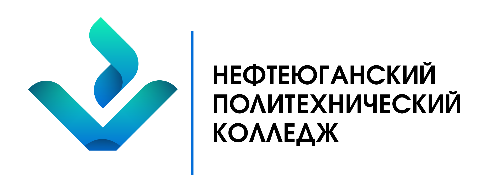 Автономное учреждение профессионального образованияХанты-Мансийского автономного округа - Югры«Нефтеюганский политехнический колледж»Результаты участия педагогических работников и мастеров производственного обучения в рамках внедрения и реализации системы (целевой модели) наставничества педагогических работников в АУ «Нефтеюганский политехнический колледж»№Наименование ПериодНоминацияУчастникиРезультатПросветительская Акция для молодых педагогов Ханты-Мансийского автономного округа – Югры «Вектор наставничества: от идеи до реализации»С 17 апреля 2023 года по 30 июня 2023 годаВ номинации «Молодой педагог»Шевченко Анна АндреевнаСертификат участникаШевченко Анна Андреевна.pdfПросветительская Акция для молодых педагогов Ханты-Мансийского автономного округа – Югры «Вектор наставничества: от идеи до реализации»С 17 апреля 2023 года по 30 июня 2023 годаЭссе в номинации «Наставник»Барыкина Ирина ВалентиновнаБлагодарственное письмоБарыкиной-Ирине-Валентиновне.pdfПросветительская Акция для молодых педагогов Ханты-Мансийского автономного округа – Югры «Вектор наставничества: от идеи до реализации»С 17 апреля 2023 года по 30 июня 2023 годаФлешмоб в номинации «Наставник + молодой педагог = профессиональный успех!»Евдокимова Оксана ГеннадиевнаСертификат участникаЕвдокимова Оксана Геннадиевна.pdfКонкурс моделей «Наставничество как современная форма становления и развития непрерывного профессионального мастерства педагогов образовательных организаций Югры»С 13 сентября 2023 года по 31 октября 2023 годаВ номинации: «Лучшая практика наставничества образовательной организации осуществляющей образовательную деятельность по образовательным программам среднего профессионального образования»Шевченко Анна АндреевнаДиплом II местоАУ-Нефтеюганский-политехнический-коллед.pdfКонкурс моделей «Наставничество как современная форма становления и развития непрерывного профессионального мастерства педагогов образовательных организаций Югры»С 13 сентября 2023 года по 31 октября 2023 годаВ номинации: «Лучшая практика наставничества образовательной организации осуществляющей образовательную деятельность по образовательным программам среднего профессионального образования»Данилова Светлана ДамировнаСертификат участникаАУПО Югры Нефтеюганский политехнический колледж.pdf Конкурс моделей «Наставничество как современная форма становления и развития непрерывного профессионального мастерства педагогов образовательных организаций Югры»С 13 сентября 2023 года по 31 октября 2023 годаВ номинации: «Лучшая практика наставничества образовательной организации осуществляющей образовательную деятельность по образовательным программам среднего профессионального образования»Табакова Юлия Алексеевна Сертификат участника АУПО Югры Нефтеюганский политехнический колледж.pdfКонкурс моделей «Наставничество как современная форма становления и развития непрерывного профессионального мастерства педагогов образовательных организаций Югры»С 13 сентября 2023 года по 31 октября 2023 годаВ номинации: «Лучшая практика наставничества образовательной организации осуществляющей образовательную деятельность по образовательным программам среднего профессионального образования»Платонова Наталья АлександровнаСертификат участникаАУПО Югры Нефтеюганский политехнический колледж.pdfКонкурс «Битва наставников»С 17 апреля 2023 года по 15 декабря 2023 года в формате онлайнКеллер Кристина АлексеевнаШевченко Анна АндреевнаУчастникиhttps://bitva-nastavnikov.ru/Транслирование опыта на конференции ГБПОУ «Макеевский транспортно-технологический колледж»20 апреля 2023 годаИндивидуальный образовательный маршрут и персонализированная программа наставничестваДанилова Светлана ДамировнаСертификат участникаhttps://makpek.ru/Реализация персонализированной программы наставничества с 01 сентября 2022 г. по 30 июня 2023 г.